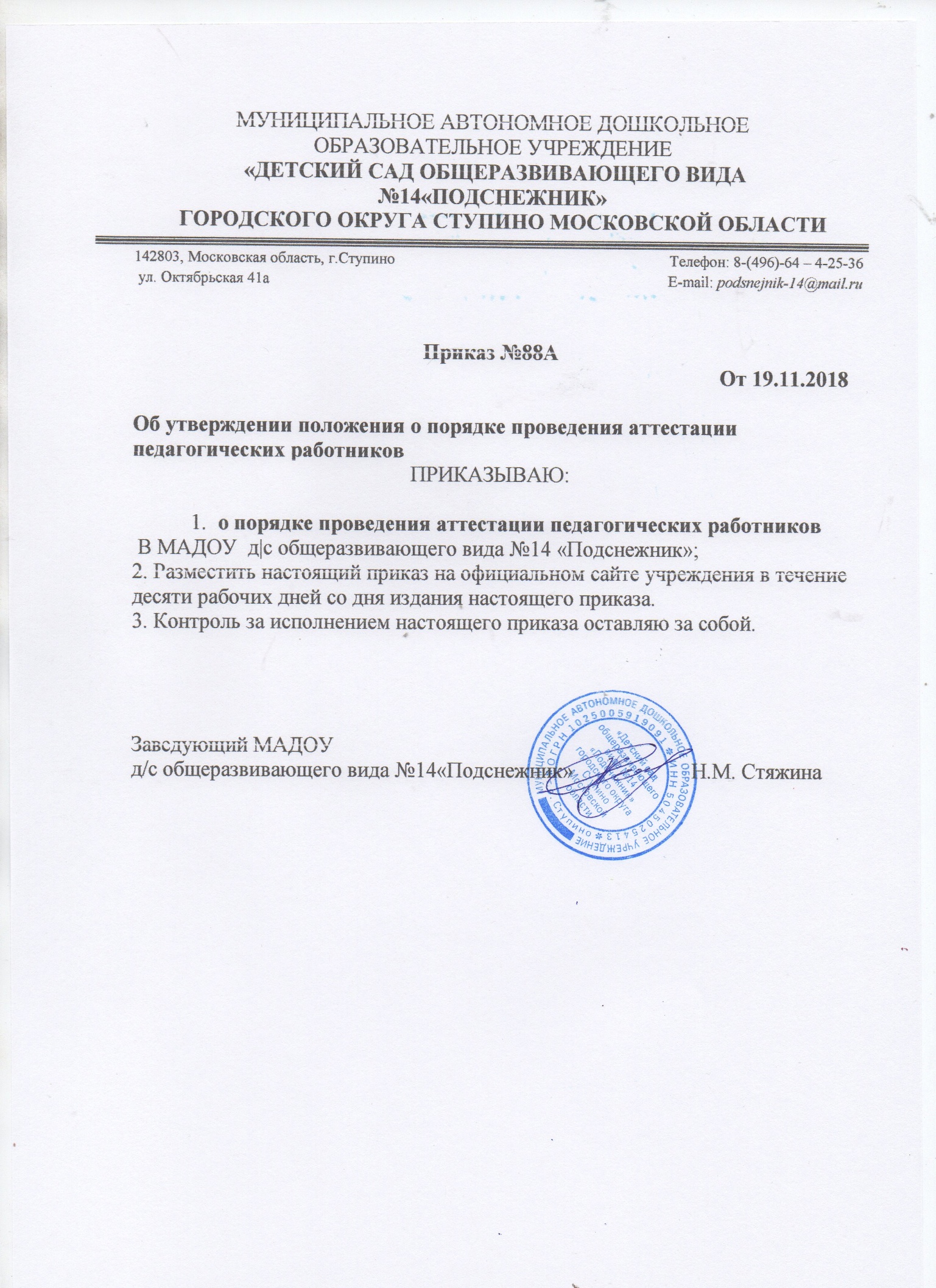 ПОЛОЖЕНИЕо порядке проведения аттестации педагогических работниковмуниципального автономного дошкольного образовательногоучреждения детского сада № 14 «Подснежник»Городского округа Ступино Московской областиСодержаниеI. Общие положения1.1. Настоящее Положение определяет порядок аттестации педагогических работников и руководящих работников муниципального автономного дошкольного образовательного учреждения детского сада № 14 «Подснежник» Городского округа Ступино Московской области, реализующего основную общеобразовательную программу дошкольного образования, а также дополнительные образовательные программы (далее соответственно - педагогические работники, образовательное учреждение, образовательные программы).1.2. Порядок проведения аттестации педагогических работников учреждения, осуществляющих образовательную деятельность (далее - организация), определяет правила, основные задачи и принципы проведения аттестации педагогических работников организаций.1.3 Аттестации подлежат все педагогические работники, включая совместителей.1.4.Аттестация педагогических работников проводится в целях подтверждения соответствия педагогических работников занимаемым ими должностям на основе оценки их профессиональной деятельности и по желанию педагогических работников в целях установления квалификационной категории.1.5. Основными задачами проведения аттестации являются:стимулирование целенаправленного, непрерывного повышения уровня квалификации педагогических работников, их методологической культуры, профессионального и личностного роста;определение необходимости повышения квалификации педагогических работников;повышение эффективности и качества педагогической деятельности;выявление перспектив использования потенциальных возможностей педагогических работников;учет требований федеральных государственных образовательных стандартов к кадровым условиям реализации образовательных программ при формировании кадрового состава организации;обеспечение дифференциации размеров оплаты труда педагогических работников с учетом установленной квалификационной категории и объема их педагогической работы.1.6. Основными принципами проведения аттестации являются коллегиальность, гласность, открытость, обеспечивающие объективное отношение к педагогическим работникам, недопустимость дискриминации при проведении аттестации.II. Аттестация педагогических работников в целях подтверждения соответствия занимаемой должности2. Аттестация педагогических работников в целях подтверждения соответствия педагогических работников занимаемым ими должностям проводится один раз в пять лет на основе оценки их профессиональной деятельности аттестационными комиссиями, самостоятельно формируемыми организацией (далее - аттестационная комиссия организации).При этом работники, отсутствующие на работе по болезни более 4 месяцев подряд, проходят аттестацию не ранее чем через год после выхода на работу. 2.1. Аттестационная комиссия организации создается  распорядительным актом работодателя в составе председателя комиссии, заместителя председателя, секретаря и членов комиссии.2.2. В состав аттестационной комиссии организации в обязательном порядке включается представитель выборного органа соответствующей первичной профсоюзной организации (при наличии такого органа).2.3. Аттестация педагогических работников проводится в соответствии с распорядительным актом работодателя.2.4. Работодатель знакомит педагогических работников с распорядительным актом, содержащим список работников организации, подлежащих аттестации, график проведения аттестации, под роспись не менее чем за 30 календарных дней до дня проведения их аттестации по графику.2.5Для проведения аттестации на каждого педагогического работника работодатель вносит в аттестационную комиссию организации представление.2.6.В представлении содержатся следующие сведения о педагогическом работнике:а) фамилия, имя, отчество (при наличии);б) наименование должности на дату проведения аттестации;в) дата заключения по этой должности трудового договора;г) уровень образования и (или) квалификации по специальности или направлению подготовки;д) информация о получении дополнительного профессионального образования по профилю педагогической деятельности;е) результаты предыдущих аттестаций (в случае их проведения);ж) мотивированная всесторонняя и объективная оценка профессиональных, деловых качеств, результатов профессиональной деятельности педагогического работника по выполнению трудовых обязанностей, возложенных на него трудовым договором.2.7. Работодатель знакомит педагогического работника с представлением пoд роспись не позднее, чем за 30 календарных дней до дня проведения аттестации. После ознакомления с представлением педагогический работник по желанию может представить в аттестационную комиссию организации дополнительные сведения, характеризующие его профессиональную деятельность за период с даты предыдущей аттестации (при первичной аттестации -с даты поступления на работу).При отказе педагогического работника от ознакомления с представлением составляется акт, который подписывается работодателем и лицами (не менее двух), в присутствии которых составлен акт.2.8. Аттестация проводится на заседании аттестационной комиссии организации с участием педагогического работника.Заседание аттестационной комиссии организации считается правомочным, если на нем присутствуют не менее двух третей от общего числа членов аттестационной комиссии организации.В случае отсутствия педагогического работника в день проведения аттестации на заседании аттестационной комиссии организации по уважительным причинам, его аттестация переносится на другую дату, и в график аттестации вносятся соответствующие изменения, о чем работодатель знакомит работника под роспись не менее чем за 30 календарных дней до новой даты проведения его аттестации.При неявке педагогического работника на заседание аттестационной комиссии организации без уважительной причины аттестационная комиссия организации проводит аттестацию в его отсутствие.2.9. Аттестационная комиссия организации рассматривает представление, дополнительные сведения, представленные самим педагогическим работником, характеризующие его профессиональную деятельность (в случае их представления).2.10. По результатам аттестации педагогического работника аттестационная комиссия организации принимает одно из следующих решений:соответствует занимаемой должности (указывается должность педагогического работника);не соответствует занимаемой должности (указывается должность педагогического работника).2.11. Решение принимается аттестационной комиссией организации в отсутствие аттестуемого педагогического работника открытым голосованием большинством голосов членов аттестационной комиссии организации, присутствующих на заседании.При прохождении аттестации педагогический работник, являющийся членом аттестационной комиссии организации, не участвует в голосовании по своей кандидатуре.2.12. В случаях, когда не менее половины членов аттестационной комиссии организации, присутствующих на заседании, проголосовали за решение о соответствии работника занимаемой должности, педагогический работник признается соответствующим занимаемой должности.2.13. Результаты аттестации педагогического работника, непосредственно присутствующего на заседании аттестационной комиссии организации, сообщаются ему после подведения итогов голосования.2.14. Результаты аттестации педагогических работников заносятся в протокол, подписываемый председателем, заместителем председателя, секретарем и членами аттестационной комиссии организации, присутствовавшими на заседании, который хранится с представлениями, дополнительными сведениями, представленными самим педагогическими работниками, характеризующими их профессиональную деятельность (в случае их наличия), у работодателя.2.15. На педагогического работника, прошедшего аттестацию, не позднее двух рабочих дней со дня ее проведения секретарем аттестационной комиссии организации составляется выписка из протокола, содержащая сведения о фамилии, имени, отчестве (при наличии) аттестуемого, наименовании его должности, дате заседания аттестационной комиссии организации, результатах голосования, о принятом аттестационной комиссией организации, решении. Работодатель знакомит педагогического работника с выпиской из приказа под роспись в течение трех рабочих дней после ее составления. Выписка из приказа хранится в личном деле педагогического работника.2.16. Результаты аттестации в целях подтверждения соответствия педагогических работников занимаемым ими должностям на основе оценки их профессиональной деятельности педагогический работник вправе обжаловать в соответствии с законодательством Российской Федерации.2.17. Аттестацию в целях подтверждения соответствия занимаемой должности не проходят следующие педагогические работники:а) педагогические работники, имеющие квалификационные категории;б) проработавшие в занимаемой должности менее двух лет в организации, в которой проводится аттестация;в) беременные женщины;г) женщины, находящиеся в отпуске по беременности и родам;д) лица, находящиеся в отпуске по уходу за ребенком до достижения им возраста трех лет;е) отсутствовавшие на рабочем месте более четырех месяцев подряд в связи с заболеванием.Аттестация педагогических работников, предусмотренных подпунктами "г" и "д" настоящего пункта, возможна не ранее чем через два года после их выхода из указанных отпусков.Аттестация педагогических работников, предусмотренных подпунктом "е" настоящего пункта, возможна не ранее чем через год после их выхода на работу.III. Аттестация педагогических работников в целях установления квалификационной категории3. 1. Аттестация педагогических работников в целях установления квалификационной категории проводится по их желанию.3.2.По результатам аттестации педагогическим работникам устанавливается первая или высшая квалификационная категория. Квалификационная категория устанавливается сроком на 5 лет. Срок действия квалификационной категории продлению не подлежит.3.3Аттестация педагогических работников организаций, находящихся в ведении федеральных органов исполнительной власти, осуществляется аттестационными комиссиями, формируемыми федеральными органами исполнительной власти, в ведении которых эти организации находятся, а в отношении педагогических работников организаций, находящихся в ведении субъекта Российской Федерации, педагогических работников муниципальных и частных организаций, проведение данной аттестации осуществляется аттестационными комиссиями, формируемыми уполномоченными органами государственной власти субъектов Российской Федерации (далее - аттестационные комиссии).3.4При формировании аттестационных комиссий определяются их составы, регламент работы, а также условия привлечения специалистов для осуществления всестороннего анализа профессиональной деятельности педагогических работников.В состав аттестационных комиссий включается представитель соответствующего профессионального союза.3.5.Аттестация педагогических работников проводится на основании их заявлений, подаваемых непосредственно в аттестационную комиссию, либо направляемых педагогическими работниками в адрес аттестационной комиссии по почте письмом с уведомлением о вручении или с уведомлением в форме электронного документа с использованием информационно - телекоммуникационных сетей общего пользования, в том числе сети "Интернет".3.6.В заявлении о проведении аттестации педагогические работники указывают квалификационные категории и должности, по которым они желают пройти аттестацию.3.7.Заявления о проведении аттестации подаются педагогическими работниками независимо от продолжительности работы в организации, в том числе в период нахождения в отпуске по уходу за ребенком.3.8.Заявления о проведении аттестации в целях установления высшей квалификационной категории по должности, по которой аттестация будет проводиться впервые, подаются педагогическими работниками не ранее чем через два года после установления по этой должности первой квалификационной категории.3.9.Истечение срока действия высшей квалификационной категории не ограничивает право педагогического работника впоследствии обращаться в аттестационную комиссию с заявлением о проведении его аттестации в целях установления высшей квалификационной категории по той же должности.3.10. Заявления педагогических работников о проведении аттестации рассматриваются аттестационными комиссиями в срок не более 30 календарных дней со дня их получения, в течение которого:а) определяется конкретный срок проведения аттестации для каждого педагогического работника индивидуально с учетом срока действия ранее установленной квалификационной категории;б) осуществляется письменное уведомление педагогических работников о сроке и месте проведения их аттестации.3.11. Продолжительность аттестации для каждого педагогического работника от начала ее проведения и до принятия решения аттестационной комиссиейсоставляет не более 60 календарных дней.3.12. Заседание аттестационной комиссии считается правомочным, если на нем присутствуют не менее двух третей от общего числа ее членов.3.13.Педагогический работник имеет право лично присутствовать при его аттестации на заседании аттестационной комиссии. При неявке педагогического работника на заседание аттестационной комиссии аттестация проводится в его отсутствие.3.14.Первая квалификационная категория педагогическим работникам устанавливается на основе:стабильных положительных результатов освоения воспитанникамиобразовательных программ по итогам мониторингов, проводимых организацией;стабильных положительных результатов освоения воспитанникамиобразовательных программ по итогам мониторинга системы образования,проводимого в порядке, установленном постановлением Правительства Российской Федерации от 5 августа 2013 г. № 662;выявления развития у воспитанников способностей к интеллектуальной, творческой, физкультурно - спортивной деятельности;личного вклада в повышение качества образования, совершенствования методов обучения и воспитания, транслирования в педагогических коллективах опыта практических результатов своей профессиональной деятельности, активного участия в работе методических объединений педагогических работников организации.3.15.Высшая квалификационная категория педагогическим работникам устанавливается на основе:достижения воспитанниками положительной динамики результатов освоения образовательных программ по итогам мониторингов, проводимых организацией;достижения воспитанников положительных результатов освоения образовательных программ по итогам мониторинга системы образования, проводимого в порядке, установленном постановлением Правительства Российской Федерации от 5 августа 2013 г. № 6625;выявления и развития способностей воспитанников к интеллектуальной, творческой, физкультурно - спортивной деятельности, а также их участия в олимпиадах, конкурсах, фестивалях, соревнованиях;личного вклада в повышение качества образования, совершенствованияметодов обучения и воспитания, и продуктивного использования новых образовательных технологий, транслирования в педагогических коллективах опыта практических результатов своей профессиональной деятельности, в том числе экспериментальной и инновационной;активного участия в работе методических объединений педагогических работников организаций, в разработке программно - методического сопровождения образовательного процесса, профессиональных конкурсах.3.16. Оценка профессиональной деятельности педагогических работников в целях установления квалификационной категории осуществляется аттестационной комиссией на основе результатов их работы, предусмотренных пунктами 3.13 и 3.14.настоящего Порядка, при условии, что их деятельность связана с соответствующими направлениями работы.3.17.По результатам аттестации аттестационная комиссия принимает одно из следующих решений:установить первую (высшую) квалификационную категорию (указывается должность педагогического работника, по которой устанавливается квалификационная категория);отказать в установлении первой (высшей) квалификационной категории (указывается должность, по которой педагогическому работнику отказывается е установлении квалификационной категории).3.18.Решение аттестационной комиссией принимается в отсутствие аттестуемого педагогического работника открытым голосованием большинством голосов присутствующих на заседании членов аттестационной комиссии. При равенстве голосов аттестационная комиссия принимает решение об установлении первой (высшей) квалификационной категории.При прохождении аттестации педагогический работник, являющийся членом аттестационной комиссии, не участвует в голосовании по своей кандидатуре.Результаты аттестации педагогического работника, непосредственно присутствующего на заседании аттестационной комиссии, сообщаются ему после подведения итогов голосования.3.19.Решение аттестационной комиссии оформляется протоколом, который подписывается председателем, заместителем председателя, секретарем и членами аттестационной комиссии, принимавшими участие в голосовании.Решение аттестационной комиссии вступает в силу со дня его вынесения.3.20.При принятии в отношении педагогического работника, имеющего первую квалификационную категорию, решения аттестационной комиссии об отказе в установлении высшей квалификационной категории, за ним сохраняется первая квалификационная категория до истечения срока ее действия.3.21.Педагогические работники, которым при проведении аттестации отказано в установлении квалификационной категории, обращаются по их желанию в аттестационную комиссию с заявлением о проведении аттестации на ту же квалификационную категорию не ранее чем через год со дня принятия аттестационной комиссией соответствующего решения.3.22.На основании решений аттестационных комиссий о результатах аттестации педагогических работников соответствующие федеральные органы исполнительной власти или уполномоченные органы государственной власти субъектов Российской Федерации издают распорядительные акты об установлении педагогическим работникам первой или высшей квалификационной категории со дня вынесения решения аттестационной комиссией, которые размещаются на официальных сайтах указанных органов в сети "Интернет".3.23.Результаты аттестации в целях установления квалификационной категории (первой или высшей) педагогический работник вправе обжаловать в соответствии с законодательством Российской Федерации.3.24.Квалификационные категории, установленные педагогическим работникам, сохраняются до окончания срока их действия при переходе в другую организацию, в том числе расположенную в другом субъекте Российской Федерации.IV. Формы и процедуры проведения аттестации руководящих работников4.1. Формы и процедуры аттестации применяются в целях:повышения качества профессиональной деятельности руководящих работников;обеспечения единого государственного подхода к регулированию аттестации руководящих работников;подтверждения соответствия руководящих работников занимаемым ими должностям на основе оценки их профессиональной деятельности.4.2. Основными принципами аттестации являются коллегиальность, гласность, открытость, обеспечивающие объективное отношение к руководящим работникам, недопустимость дискриминации при проведении аттестации.V. Основные положения по применению форм и процедур аттестации5.1. Аттестация руководящих работников: заведующей, заместителя заведующей по воспитательной и методической работе (далее руководящие работники) осуществляется на подтверждение соответствия занимаемой должности.5.2. Руководящие работники, имеющие первую (высшую) квалификационную категорию, по истечении срока действия проходят аттестацию на соответствие занимаемой должности.5.3. Процедура аттестации руководящих работников учреждения с целью подтверждения занимаемой должности предусматривает оценку знаний и практических навыков в области психологии межличностного и педагогического общения, нормативно - правовой базы образования, основ стратегического менеджмента, современных кадровых технологий, финансово - хозяйственной деятельности, методов и технологий управления образовательным учреждением.5.4. Процедура аттестации на соответствие занимаемой должности - очная. Если руководящий работник не смог присутствовать при проведении аттестации по уважительным причинам (болезнь или иные обстоятельства, подтвержденные документально), то аттестация переносится на более поздний срок, когда его участие становится возможным.5.5. Руководящие работники могут быть освобождены от процедуры прохождения аттестации по представлению работодателя, в том случае, если его квалификация подтверждена независимыми экспертами; наличие государственных наград, полученных за достижения в педагогической деятельности; наличие научного звания кандидата и доктора наук, победа (первое место) в конкурсе профессионального мастерства за последние 3 года (на муниципальном или краевом уровне); получения отраслевых знаков отличия за последние 5 лет; победители городского конкурса «Лучшее учреждение образования» за последние 3 года.VI. Порядок применения форм и процедур аттестации руководящих работников с целью подтверждения соответствия занимаемой должности6.1. Основанием для проведения аттестации является представление работодателя (далее - Представление).Представление оформляется:начальником управления образования на заведующего учреждением;заведующего учреждением - на заместителя заведующего по воспитательной и методической работе.6.2. Начальник управления образования должен ознакомить руководящих работников с Представлением под роспись за месяц до проведения аттестации. Факт ознакомления руководящего работника с представлением подтверждается подписью руководящего работника под указанным документом. Отказ руководящего работника ознакомиться с представлением и (или) поставить свою подпись об ознакомлении не является препятствием для проведения аттестации и оформляется соответствующим актом.6.3. Если руководящие работники не согласны с содержанием Представления, они должны зафиксировать свое несогласие в письменном виде и предъявить собственные сведения, характеризующие их трудовую деятельность за период предшествующий аттестации (не менее 3 лет), а также заявление с соответствующим образованием в аттестационную комиссию города Ступино.6.4. Информация о дате, месте и времени проведения квалификационного испытания доводится работодателем до сведения работников не позднее30 календарных дней до начала аттестации.6.5. Решение о соответствии или несоответствии руководящих работников занимаемой должности принимает аттестационная комиссия управления образования города Ступино.Для проведения аттестации с целью подтверждения соответствия руководящего работника занимаемой должности в состав аттестационной комиссии в обязательном порядке включается представитель выборного органа соответствующей первичной профсоюзной организации учреждения, в котором работает данный работник (иной уполномоченный первичной профсоюзной организацией учреждения профсоюзный представитель).6.6. Решение аттестационной комиссии оформляется протоколом, который вступает в силу со дня подписания председателем, заместителем председателя, секретарем и членами аттестационной комиссии, принимавшими участие в голосовании, и заносятся в приказо присвоении квалификации.6.7. Решение аттестационной комиссии управления образования утверждается приказом управления образования.6.8. Выписка из приказа направляется аттестуемому руководящему работнику в срок не позднее 30 календарных дней с даты принятия решения аттестационной комиссии для ознакомления с ними работника под роспись.6.9. Аттестация руководящих работников на соответствие занимаемой должности проводится раз в 5 лет.VII. Заключительные положения 7.1. Продолжительность аттестации работника не должна превышать двух месяцев с начала ее прохождения и до принятия решения аттестационной комиссией.7.2. По письменному заявлению руководящего работника в случаеего временной нетрудоспособности в период прохождения им аттестации, нахождения в командировке или другим уважительным причинам продолжительность его аттестации может быть увеличена.7.3. Трудовые споры по вопросам аттестации руководящих работников рассматриваются в комиссиях по трудовым спорам, судам, в порядке, установленном Трудовым Кодексом Российской Федерации.7.4. Квалификационные категории сохраняются при переходе руководящего работника в другое образовательное учреждение в течение срока ее действия.«СОГЛАСОВАНО» Председатель профсоюзного комитета МАДОУ д/с общеразвивающего вида № 14 «Подснежник»________ С.Е.КомковаПр. №___ от_______________ «УТВЕРЖДАЮ» Заведующий МАДОУд/с общеразвивающего вида № 14 «Подснежник» _________ Н.М.Стяжина Пр. №____ от________________ Общие положения…………………………………………3Аттестация педагогических работников в целях подтверждения соответствия занимаемой должности……………………………….4Аттестация педагогических работников в целях установления квалификационной категории……………………………………….8Формы и процедуры проведения аттестации руководящих работников…………………………………………………………….13Основные положения по применению форм и процедур аттестации…………………………………………………………….14Порядок применения форм и процедур аттестации руководящих работников с целью подтверждения соответствия занимаемой должности…………………………………………………………….15Заключительные положения…………………………………16